DECLARAÇÃO DE DIREITO AUTORALEu, abaixo assinado transfiro todos os direitos autorais do artigo intitulado “Desempenho clínico de restaurações cerâmicas livres de metal: Revisão da Literatura” à Revista Brasileira de Ciências da Saúde - RBCS.Declaro ainda que o trabalho é original e que não está sendo considerado para publicação em outra revista, quer seja no formato impresso ou no eletrônico. Tenho ciência de que a revista se reserva o direito de efetuar nos originais alterações de ordem normativa, ortográfica e gramatical com vistas a manter o padrão culto da língua, respeitando, contudo, o estilo dos autores e que os originais não serão devolvidos aos autores. DECLARAÇÀO DE CONFLITO DE INTERESSESAo Editor Científico da Revista Brasileira de Ciências da Saúde Eu (Rodrigo Othávio de Assunção e Souza), autor correspondente do manuscrito intitulado “Desempenho clínico de restaurações cerâmicas livres de metal: Revisão da Literatura”, declaro que não possuo conflito de interesse de ordem financeira, comercial, política, acadêmica ou pessoal. Declaro também que o apoio financeiro ou material recebido para o desenvolvimento deste trabalho estão claramente informados no texto.As relações de qualquer tipo que possam levar a conflito de interesse estão completamente manifestadas abaixo.João Pessoa, 01 de outubro de 2013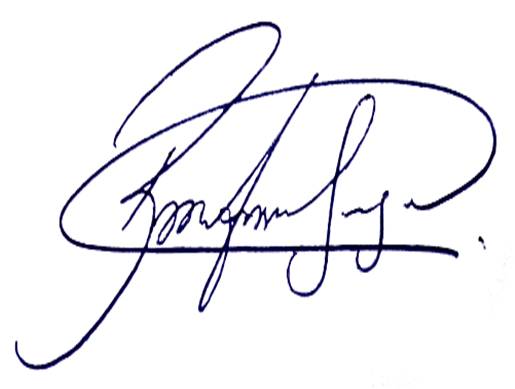 Rodrigo Othávio de Assunção e Souza